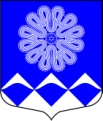 РОССИЙСКАЯ ФЕДЕРАЦИЯ МУНИЦИПАЛЬНОГО ОБРАЗОВАНИЯПЧЕВСКОЕ СЕЛЬСКОЕ ПОСЕЛЕНИЕ»КИРИШСКОГО МУНИЦИПАЛЬНОГО РАЙОНАЛЕНИНГРАДСКОЙ ОБЛАСТИПОСТАНОВЛЕНИЕОт 05 сентября  2018  года                                                                    №  2д. ПчеваО назначении собрания	В  соответствии со  ст. 28 Федерального закона от 06.10.2003 № 131- ФЗ                          «Об общих принципах организации местного самоуправления в РФ»,                                 ст. 16 Устава муниципального образования Пчевское сельское поселение Киришского муниципального района Ленинградской области, решением совета депутатов МУ «Пчевского сельского поселения» от 28.06.2018 № 43/227 «Об утверждении Положения о порядке назначения  и проведения собрания граждан на территории муниципального образования Пчевское сельское поселение Киришского муниципального района Ленинградской области», 	ПОСТАНОВЛЯЮ: 	1.  Назначить  собрание с повесткой дня:  «Реорганизация образовательных организаций в форме присоединения»  13 сентября  2018   года в 17-00 ч. по адресу: Ленинградская  область,  Киришский район,   д. Пчева,  ул. Героев, д. 13, в  зрительном   зале  здания Дома культуры д. Пчева. 	2.Ответственного за проведение собрания назначить Левашова Д.Н., главу администрации Пчевского сельского поселения.	3. Опубликовать настоящее постановление в газете «Пчевский вестник» и официальном сайте муниципального образования Пчевское сельское поселение в сети Интернет.   Глава муниципального образованияПчевское сельское поселение                                                 Е.М. Платонов